Formulário para apresentação de propostas preliminares à CHAMADA PÚBLICA MCTIC/FINEP/CT-INFRA 04/2018 - TemáticaFormulário para apresentação de propostas à seleção interna do Comitê CT-INFRA para composição da proposta institucional a ser submetida à CHAMADA PÚBLICA MCTIC/FINEP/CT-INFRA 04/2018 - Temática. Este formulário deverá ser encaminhado para o e-mail dp.propesq@contato.ufsc.br até o dia 31/07/2018. As propostas deverão demonstrar que atendem a cada critério de avaliação do edital, item 8.2.4 -  Avaliação de Mérito.Este formulário deverá ser encaminhado para o e-mail dp.propesq@contato.ufsc.br até o dia 31/07/2018.Formulário elaborado em 13/07/2018 com base na CHAMADA PÚBLICA MCTIC/FINEP/CT-INFRA 04/2018 - Temática, disponível em http://www.finep.gov.br/chamadas-publicas/chamadapublica/623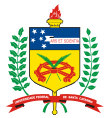 UNIVERSIDADE FEDERAL DE SANTA CATARINAPRÓ-REITORIA DE PESQUISACAMPUS UNIVERSITÁRIO REITOR JOÃO DAVID FERREIRA LIMA - TRINDADECEP: 88040-900 - FLORIANÓPOLIS - SCTELEFONE (048) 3721-9846 - FAX (048) 3721-8422propesq@contato.ufsc.br | www.propesq.ufsc.br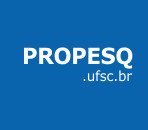 Título do SubprojetoLinha Temática (vide Edital)1 - Aderência da proposta ao objetivo e linhas estabelecidas na Chamada Pública. Demonstrar que o tema do subprojeto adere a uma das linhas temáticas (veja as LINHAS apoiadas nos itens 1.1 a 1.5 do edital) - Qualidade da equipe científica usuária da infraestrutura de pesquisa a ser beneficiada. Informar equipe científica e programas de pós-graduação envolvidos: Nome do membro, departamento, indicação se é bolsista de produtividade. Nome e conceito CAPES dos programas de pós-graduação associados ao subprojeto3 - Utilização multiusuária da infraestrutura de pesquisa proposta. Demonstrar que o subprojeto beneficiará uma pluralidade de núcleos, grupos e outros laboratórios de pesquisa da UFSC. O proponente deve descrever a infraestrutura multiusuária já disponível (se houver) e como será complementada com o projeto e beneficiará as áreas de atuação atendidas. 4 - Qualidade da proposta científica apresentada, de acordo com as linhas de pesquisa pretendidas. Apresentar objetivos, justificativa e relevância. 5 - Resultados e Impactos esperados no desenvolvimento das atividades de pesquisa e/ou pós-graduação associadas à infraestrutura de pesquisa objeto da proposta. Descrever resultados e impactos esperados.6 - Adequação do orçamento apresentado aos objetivos do subprojeto. Apresentar orçamento preliminar com os principais itens de despesas respeitando os limites da LINHA. LINHA 1: BIOTECNOLOGIA: entre R$ 500 mil R$ 1,5 milhão. LINHA 2: CIÊNCIAS BIOMÉDICAS E SAÚDE: entre R$ 500 mil R$ 1,5 milhão.LINHA 3: ENGENHARIAS: entre R$ 500 mil R$ 1,5 milhão.LINHA 4: CIÊNCIAS SOCIAIS: entre R$ 300 mil e R$ 1,0 milhão. LINHA 5: NANOTECNOLOGIAInfraestrutura de Nanofabricação: até R$8.000.000,00. Bionanomateriais funcionais: até R$ 3.000.000,00. Nanomedicina: até R$ 3.500.000,00.Nanotoxicologia: até R$ 1.000.000,00.Outras propostas inovadoras em nanotecnologia: até R$ 1.000.000,00 7 - Consistência e viabilidade do cronograma de atividades, indicadores e resultados. Apresentar cronograma simplificado Responsável pela proposta:Centro/Departamento:Telefone:Telefone:E-mail: